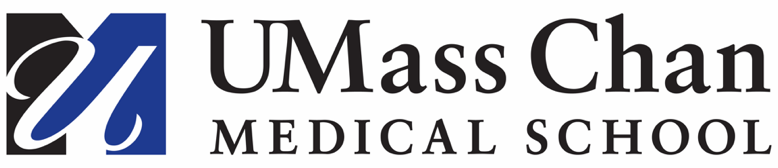 Neuroscience of Disease Forum“Coordinated, Comprehensive Care in 
Duchenne Muscular Dystrophy: 
A Model for Complex, Multi-System Disease”

and
5th  Anniversary Celebration of The Duchenne Program Who:      Faculty, Graduate Students, Postdoctoral Fellows, Clinicians, Medical Students, Patients and their FamiliesWhen:    Friday, July 14, 2023Speaker program: 12:15-1:00 p.m. ESTCelebratory luncheon 1:00 -2:00 pm provided by Charley's Fund and JB's Keys to DMDWhere:   Join us in person in the Faculty Conference Room OR
Participate virtually via Zoom
Zoom Link:	https://umassmed.zoom.us/j/93871143342?pwd=ODZZOGhjUmo1c1FUZUFpRVdobWplUT09passcode: 665949Learning objectives:1.  Understand the challenges and rewards of comprehensive, coordinated care in Duchenne muscular dystrophy.2.  Describe the current state of clinical research in DMD.
3. Gain an understanding of the patient perspective and what is important to patients in the clinical setting. 
Presented by:
	
Sponsored by the Departments of Neurology and Neurobiology and the NeuroNexus InstituteAccreditation Statement:  The University of Massachusetts Chan Medical School is accredited by the ACCME to provide continuing medical education for physicians.Designation Statement:  The University of Massachusetts Chan Medical School designates this live activity for a maximum of 1 AMA PRA Category 1 credit(s) ™. 
Physicians should claim only credit commensurate with the extent of their participation in the activity.Statement on Faculty Disclosure:  It is the policy of the University of Massachusetts Chan Medical School to ensure fair balance, independence, objectivity, and scientific rigor in all activities. All faculty participating in CME activities sponsored by the University of Massachusetts Chan Medical School are required to present evidence-based data, identify, and reference off-label product use and disclose all relevant financial relationships with those supporting the activity or others whose products or services are discussed. Faculty disclosure will be provided in the activity materials.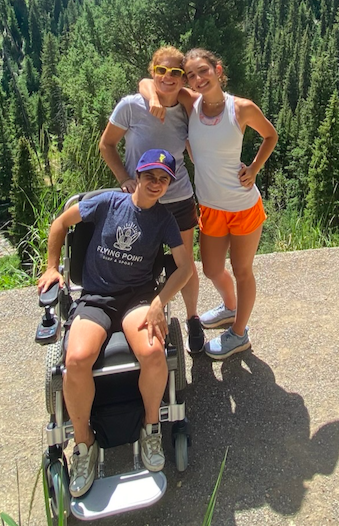 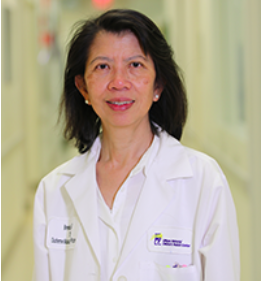 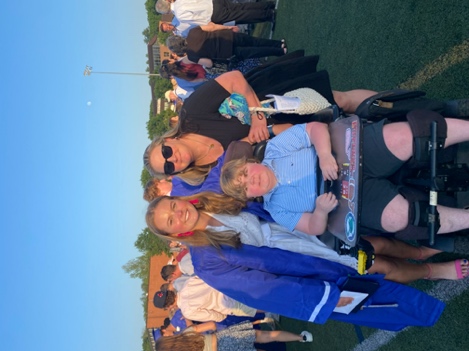 Tracy Kramer SecklerBrenda Wong, MDElizabeth Woelfel HarveyCo-Founder and CEO, Charley’s FundProfessor of Pediatrics and Neurology,UMass Chan Medical School
The Duchenne Program Clinic DirectorExecutive Director, JB’s Keys to DMD